(Acting) Chairman, CGSPOutcomes of the CGSP-01Introduction Three (3) brainstorming groups were formed to discuss about following points, namely (1) strengths and weakness of APT; (2) possible priority areas for 3 years; and (3) possible framework of the Strategic Plan. Based on the report of each group followed by discussions, the CGSP-01 came to consensus on the framework of Strategic Plan and Strategic Pillars (Priority Areas) Framework of the Strategic PlanThe outcome of CGSP-01's discussions on the basic framework of the Strategic Plan is illustrated in Table 1. However, the CGSP-01 agreed to consider further on the points of sequence of b. c. and d.  and task the Secretariat  to decide it while developing  the first version of the Draft Strategic Plan.  Table 1: Framework of Strategic Plan of the APT for 2018-2020Strategic Pillars of the Strategic PlanThe CGSP-01 identified the following Strategic Pillars based on the proposals from the brainstorming groups and discussions on possible priority areas for 3 years. In the new Strategic Plan, “Strategic Pillars” will be used instead of “Priority Areas”.Table 2: Strategic Pillars of the Strategic Plan of the APT for 2018-2020In addition to the above Strategic Pillars, the following items were identified as being crosscutting issues. The meeting concluded that these items need not stand alone as they are embedded in each of the identified Strategic Pillars:Digital Economy; Policy and Regulation (e.g. Co-Regulation, Transparency, International Mobile Roaming, Free flow of information); Security; Privacy / Personal Data Protection; Capacity Building:Micro, Small and Medium Enterprises (MSMEs);Communities;Other sectors;OTT;Big data analytics; IoT;Green Technology. Follow up actions (by Secretariat) to draft a template and circulate it to all members to suggest any items for action plan (objectives, work items or expected outcomes) of their interests;(by member) to submit their suggestions/comments for objectives, work items and expected outcomes (for 2 weeks);(by Secretariat) to draft the 1st draft of the Strategic Plan with the help of CGSP members (by mid-April 2017)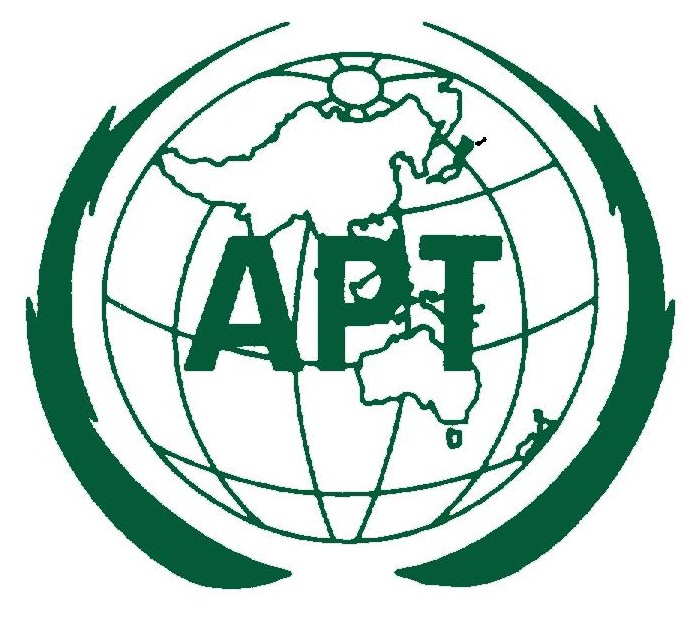 ASIA-PACIFIC TELECOMMUNITYDocument:CGSP-01/OUT-011st Meeting of Correspondence Group on the Strategic Plan of the Asia-Pacific Telecommunity for 2018-2020 (CGSP-01)Document:CGSP-01/OUT-017-8 February 2017, Bangkok, Thailand8 February 2017Framework of the Strategic Plan of the APT for 2018 - 2020Framework of the Strategic Plan of the APT for 2018 - 2020Introduction / PreambleIntroduction / PreambleObjectivesb. Strategic PillarsStrategic Pillarsc., d. Objectives and work items work items  Expected outcomes Expected outcomes Implementation mechanism and Evaluation (KPIs, timeline, financing and funding, reporting system)Implementation mechanism and Evaluation (KPIs, timeline, financing and funding, reporting system)Statement of Impacts/Conclusion/Summary Statement of Impacts/Conclusion/Summary Strategic Pillars of the Strategic Plan of the APT for 2018 - 2020Connectivity : Building the digital InfrastructureInnovation : Enabling conducive environments and harnessing the benefits of new technologiesTrust : Promoting Security and resilience through ICT Capacity Building : Promoting inclusiveness and enhancing expertisePartnership : Solidifying strategic cooperation with stakeholders